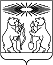 О назначении публичных слушаний по проекту планировки территории и проекту межевания территории участка улично-дорожной сети улиц Гоголя, Гастелло, Маяковского в гп Северо-ЕнисейскийРассмотрев предложение Комиссии по подготовке проекта Правил землепользования и застройки территории Северо-Енисейского района от 25.01.2021 о назначении публичных слушаний по проекту планировки территории и проекту межевания территории участка улично-дорожной сети улиц Гоголя, Гастелло, Маяковского в гп Северо-Енисейский, подготовленным во исполнение постановления администрации Северо-Енисейского района от 18.06.2020 № 266-п «О принятии решения о подготовке документации по планировке территории в составе проекта планировки территории и проекта межевания территории участка улично-дорожной сети улиц Гоголя, Гастелло, Маяковского в гп Северо-Енисейский», в соответствии с требованиями статьи 46 Градостроительного кодекса, учитывая рекомендации Федеральной службы по надзору в сфере защиты прав потребителей и благополучия человека, установленные в условиях распространения новой короновирусной инфекции (2019-nCoV), руководствуясь статьей 28 Федерального закона от 06.10.2003 № 131-ФЗ «Об общих принципах организации местного самоуправления», Положением об особенностях организации и проведения публичных слушаний по Проектам в области градостроительной деятельности на территории Северо-Енисейского района, утвержденным решением Северо-Енисейского районного Совета депутатов от 18.05.2018 № 438-38, Порядком деятельности Комиссии по подготовке проекта Правил землепользования и застройки территории Северо-Енисейского района, утвержденным постановлением администрации Северо-Енисейского района от 05.08.2008 № 381-п, статьей 18, 45 Устава Северо-Енисейского района, ПОСТАНОВЛЯЮ:Выступить с инициативой Главы Северо-Енисейского района о назначении публичных слушаний по проекту планировки территории и проекту межевания территории участка улично-дорожной сети улиц Гоголя, Гастелло, Маяковского в гп Северо-Енисейский. Назначить проведение публичных слушаний по проектам, указанным в пункте 1 настоящего постановления, на 26 февраля 2021 года в 16:00 часов в помещении конференц-зала администрации Северо-Енисейского района, расположенном по адресу: 663282, Красноярский край, Северо-Енисейский район, гп. Северо-Енисейский, ул. Ленина, 48. Установить время начала регистрации участников публичных слушаний 26 февраля 2021 года в 15:30 часов, время окончания регистрации – 15:55 часов.Организатору публичных слушаний, которым в соответствии со статьей 3 Положения об особенностях организации и проведения публичных слушаний по Проектам в области градостроительной деятельности на территории Северо-Енисейского района является Комиссия по подготовке проекта Правил землепользования и застройки территории Северо-Енисейского района, утвержденная постановлением администрации Северо-Енисейского района от 05.08.2008 № 381-п (далее – Комиссия):осуществить подготовку и проведение публичных слушаний по проектам, указанным в пункте 1 настоящего постановления;обеспечить организацию экспозиции демонстрационных материалов таких проектов, выступление по обсуждаемым проектам на собраниях жителей городского поселка Северо-Енисейский, в печатных средствах массовой информации, в сети Интернет;обеспечить публикацию проектов, выносимых на публичные слушания и оповещения о начале публичных слушаний в газете «Северо-Енисейский Вестник» в срок не позднее чем 5 дней со дня назначения даты публичных слушаний;осуществить прием предложений и замечаний граждан по проектам, указанным в пункте 1 настоящего постановления, с 26 января 2021 до 25 февраля 2021 года (включительно) в рабочее время по адресу: 663282, Красноярский край, гп. Северо-Енисейский, ул. Ленина, зд. 48, кабинет № 4.Оповещение о начале публичных слушаний по проектам, указанным в пункте 1 настоящего постановления, подлежит опубликованию в газете «Северо-Енисейский Вестник» и на официальном сайте администрации Северо-Енисейского района в информационно-телекоммуникационной сети «Интернет» в срок, не позднее чем через пять дней со дня назначения даты публичных слушаний согласно настоящему постановлению.5. При организации проведения публичных слушаний учесть рекомендации Федеральной службы по надзору в сфере защиты прав потребителей и благополучия человека, установленные в условиях распространения новой короновирусной инфекции (2019-nCoV).6. Определить предельное количество участников публичных слушаний  (с учетом вместимости конференц-зала администрации Северо-Енисейского района) в условиях распространения новой короновирусной инфекции (2019-nCoV), которые могут очно участвовать в публичных слушаниях в количестве 25 человек.7. Установить, что участники публичных слушаний в проведении публичных слушаний могут участвовать дистанционно.8. Учитывая особенности проведения настоящих публичных слушаний в условиях распространения новой коронавирусной инфекции (2019-nCoV), Управлению делами администрации Северо-Енисейского района (Гейман А.Ю.) обеспечить: вход участников  публичных слушаний в здание администрации района с соблюдением дистанции полутора метров;наличие на участниках публичных слушаний  масок и перчаток;на входе в здание администрации Северо-Енисейского района измерение у участников публичных слушаний бесконтактным способом температуры  тела и обработку рук антисептиками; регистрацию участников публичных слушаний с соблюдением дистанции не менее полутора метров;до 15:30 часов 26 февраля 2021 года, в конференц-зале проведение влажной уборки с применением дезинфицирующих средств вирулицидного действия,  проветривание;расстановку мебели в конференц-зале администрации Северо-Енисейского района с соблюдением норм социального дистанцирования,  без превышения предельного количества лиц, которые могут одновременно находиться в одном помещении (с учетом пункта 6 настоящего постановления); в местах общего пользования (туалетах) администрации Северо-Енисейского района наличие дозаторов с  мылом и дозаторов  для обработки рук кожными антисептиками.9. Контроль за исполнением настоящего постановления оставляю за собой.10. Настоящее постановление вступает в силу со дня его подписания.Временно исполняющий полномочияГлавы Северо-Енисейского района,первый заместитель главы района                                                          А.Н. РябцевРОССИЙСКАЯ ФЕДЕРАЦИЯСеверо-Енисейский район Красноярского краяПОСТАНОВЛЕНИЕ ГЛАВЫ СЕВЕРО-ЕНИСЕЙСКОГО РАЙОНАРОССИЙСКАЯ ФЕДЕРАЦИЯСеверо-Енисейский район Красноярского краяПОСТАНОВЛЕНИЕ ГЛАВЫ СЕВЕРО-ЕНИСЕЙСКОГО РАЙОНА«25» января 2021 г.№  2-пггп Северо-Енисейскийгп Северо-Енисейский